ПЛАНнормотворческой  деятельности  Совета  Марьевского муниципального                     образования  на 2 полугодие 2020 года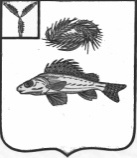 СОВЕТ                                                  
МАРЬЕВСКОГО МУНИЦИПАЛЬНОГО ОБРАЗОВАНИЯ                                                                          ЕРШОВСКОГО РАЙОНА                                                                                              САРАТОВСКОЙ ОБЛАСТИ  ПОСТАНОВЛЕНИЕ      от 04.06.2020 г.                                    № 1«Об утверждении плана нормотворческой деятельности Совета депутатов Марьевского муниципального образования Ершовского района Саратовской   области на 2 полугодие 2020 года»     В соответствии с Федеральным законом Российской Федерации от 06.10.2003  № 131-ФЗ «Об общих принципах организации местного самоуправления в Российской Федерации». В целях организации нормотворческой деятельности Совета Марьевского муниципального образования ПОСТАНОВЛЯЮ:     1. Утвердить План нормотворческой деятельности Совета Марьевского  МО  на второе полугодие 2020 года, согласно приложению.     2. Настоящее постановление подлежит обнародованию и размещению на официальном сайте администрации Ершовского муниципального района в сети Интернет.Глава Марьевскогомуниципального образования                                                       С.И. Яковлев                                                                                                         Утвержден                                                                                                                    постановлением                                                                                                             Совета Марьевского от  04.06.2020 года № 1                                                                                                            (Приложение )№п/пНаименование проектов нормативно-правовых актов, планируемых к принятиюСрок исполненияОтветственные за подготовку проектов нормативно-правовых актов12341.Внесение изменений и дополнений в нормативно-правовые акты Совета       Марьевского МО По мере необходимостиГлавный специалист             администрации2.Работа по протестам прокуратуры Ершовского   района Саратовской областиПо мере необходимости Главный специалист                    администрации3.Приведение муниципальных правовых актов Совета  в соответствии с изменениями действующего законодательстваПо мере необходимостиГлавный специалист                     администрации4.Разработка и утверждение бюджета Марьевского  МО на 2021 г.Ноябрь – декабрь2019Глава поселения, специалисты администрации